EDUCATIONAL QUALIFICATION:Career HighlightsPlanners,TrivandrumDesignation: Junior Engineer3rd August 2016 – January 31st 2017                   Junior EngineerUnder the general guidance and supervision of the Managing Director and in accordance with the set policies and procedures of the Company, completed a series of submission drawings and files. Work for such projects involvesConstruction Planning & Project ManagementAutoCAD, Revit Architecture & 3Ds max drawings and worksPreparation and estimation of quantities Procurement of  materialsTraining & Workshops :Experience from final year project, ‘Designing and Planning of Residential Buildings’Industrial visit at Sobha Ltd, Bangalore.Workshop on “Design of Bridge” under IBCC IndiaKey Responsibilities :Good reasoning and communication SkillsPositive attitude towards work and great ability towards result oriented output.Good organizational and time management skills.Highly organized and used to working to tight deadlinesExceptional accuracy and attention to detail, strong MS Office.Ability to work in a team environment and on own initiativeDetailed understanding of risk and internal controls.Declaration :I hereby declare that the above information given about me is correct and true to the best of my knowledge.APARNA 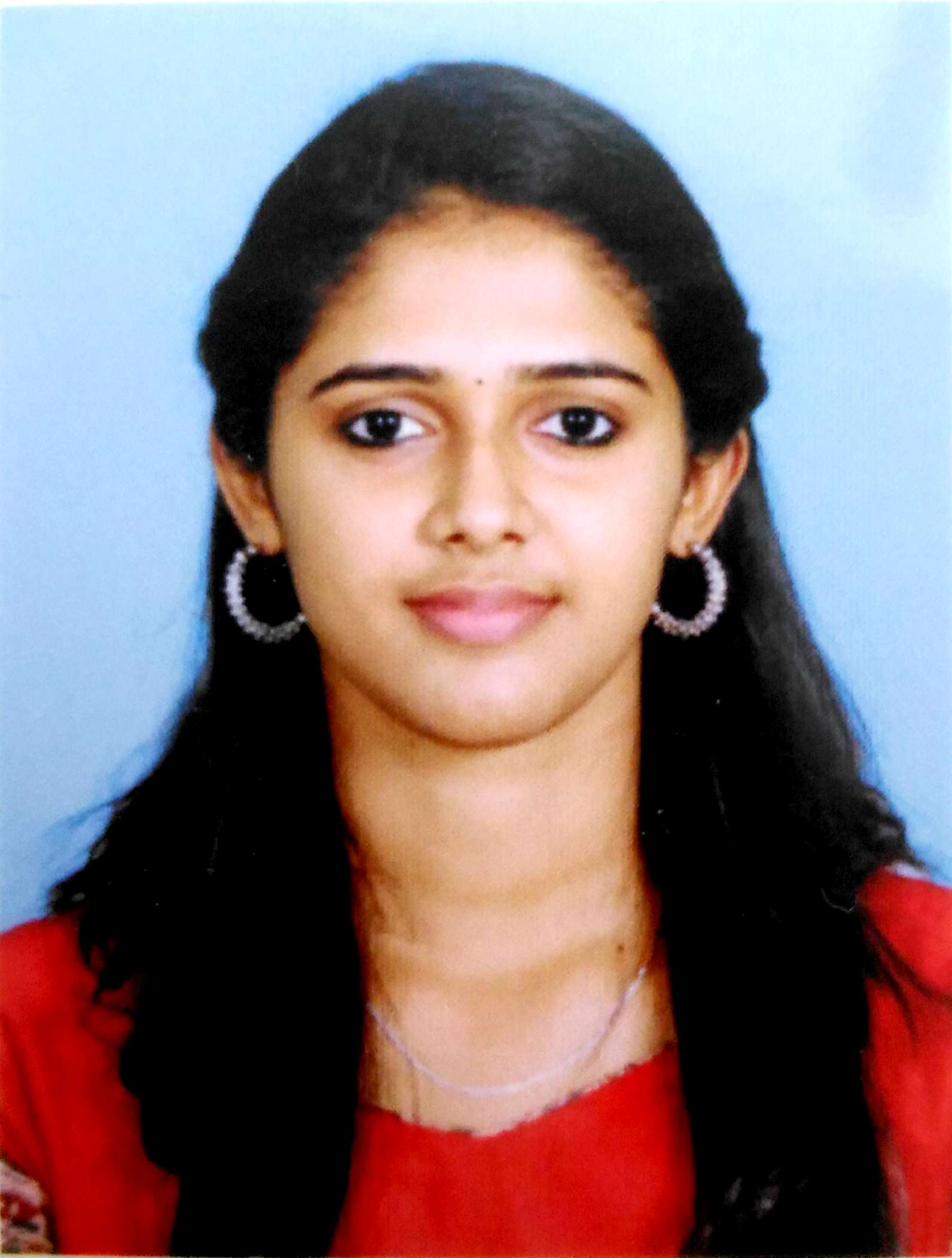 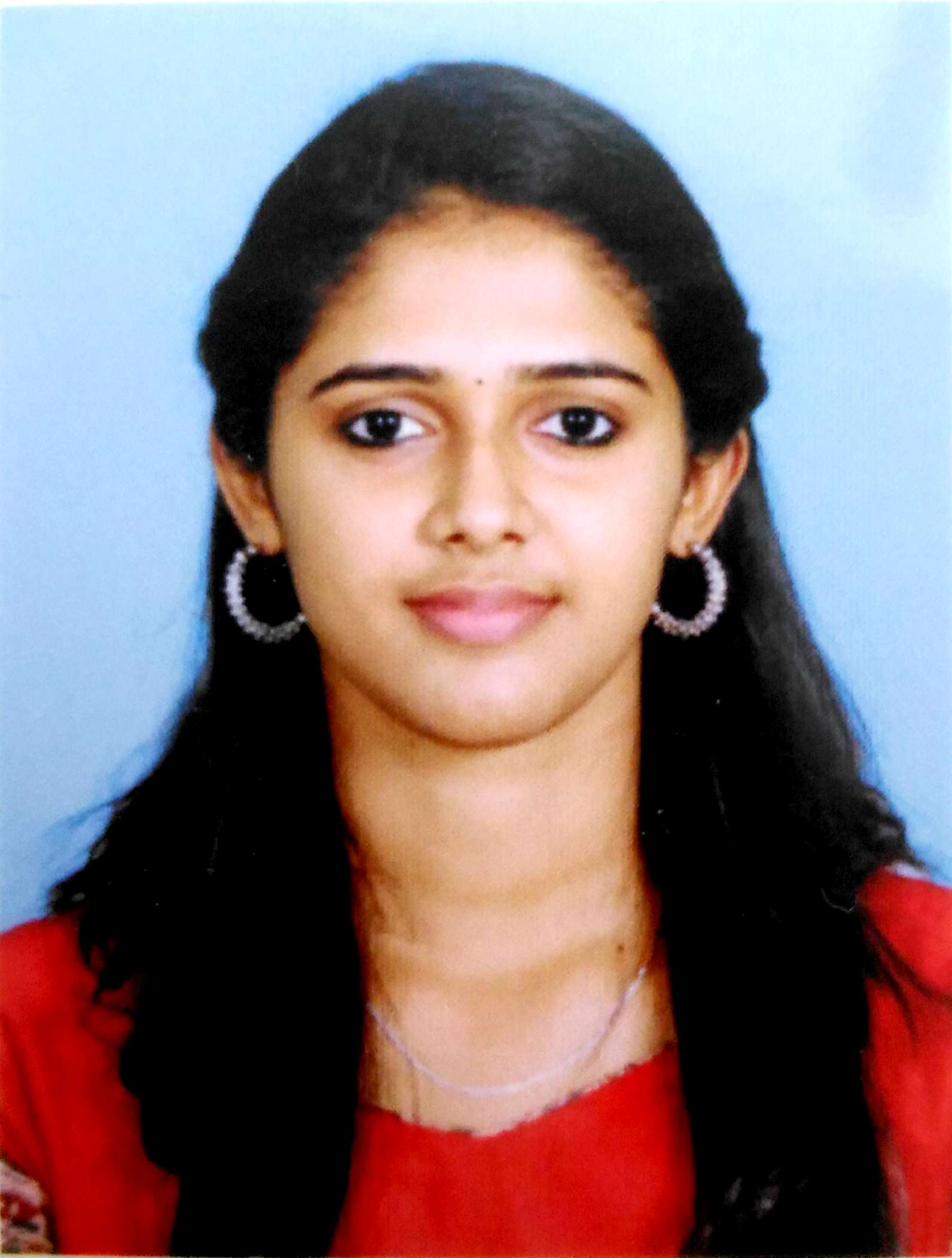 PERSONAL DATA:Objective :To work in a reputed organization with a creative and challenging environment using all my knowledge, where I could constantly learn and successfully deliver solutions to problems as a dedicated employee.Personal:
            Organized, dependable and innovative. Detail oriented. Maintains discipline, good work habits, ethical conduct, and a philosophy of life-long learning. Meticulous about the quality of products, documents and the work environment. Works well with others to accomplish goals and foster individual development.    Accomplishments :Fluent in English.Able to work under challenging situations.Good analytical and managing skills.Ability to learn things quickly.Leisure pursuits :Listening to Music.Reading books ,Surfing the net Interested in sports Softwares Known :AutoCAD (Certified Professional)Revit Architecture (Certified Professional)3Ds maxPrimaveraStaad ProMS OfficeCourseInstitutionBoard/University     Grade   Year10thSree Vivekananda Memorial Public SchoolAralumoodu, TrivandrumCBSEDistinction201012thSaraswathi Vidyalaya,Vattiyoorkavu, TrivandrumCBSEFirst Class2012B.Tech(Civil Engineering)PRS College Of Engineering, PaliyodeTrivandrumKerala UniversityFirst ClassCGPA-7.632016